QFO-AP-DR-107رمز النموذج:اسم النموذج: دراسة مادة أو مادتين خارج جامعة فيلادلفيا 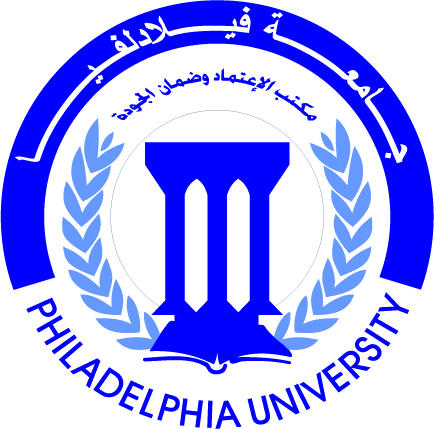 جامعة فيلادلفياPhiladelphia  University1رقم الإصدار:   (Revision)الجهة المصدرة: عمادة البحث العلمي والدراسات العلياجامعة فيلادلفياPhiladelphia  University2017-9-26التاريخ:الجهة المدققــة: عمادة التطوير والجودةجامعة فيلادلفياPhiladelphia  University1-2عدد صفحات النموذج:الجهة المدققــة: عمادة التطوير والجودةجامعة فيلادلفياPhiladelphia  University